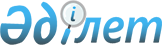 Об установлении платы за выдаваемый паспортРаспоряжение Премьер-министра Республики Казахстан от 14 июля 1993 года N 283-p



          1. В связи с продолжающимся удорожанием изготовления и
транспортировки бланков паспортов установить с 1 августа 1993 г. 
плату, взимаемую с граждан, за выдаваемый паспорт в размере 350 рублей.




          2. Предоставить право Министерству внутренних дел Республики
Казахстан по согласованию с Министерством финансов Республики
Казахстан самостоятельно устанавливать плату, взимаемую с граждан, за
выдаваемый паспорт в соответствии с расходами, связанными с
изготовлением, транспортировкой бланков паспортов и подготовкой их
к выдаче.




          3. Признать утратившим силу распоряжение Премьер-министра
Республики Казахстан от 23 февраля 1993 г. N 44.








    Премьер-министр








					© 2012. РГП на ПХВ «Институт законодательства и правовой информации Республики Казахстан» Министерства юстиции Республики Казахстан
				